.DIAGONAL RIGHT, HOLD; DIAGONAL LEFT, HOLD; COASTER STEP, HOLDDIAGONAL LEFT, HOLD; DIAGONAL RIGHT, HOLD; COASTER STEP, HOLDRIGHT VINE, CROSS; SIDE ROCK, ¼ TURN STEP FORWARD, HOLDSTEP, LOCK, STEP, STEP, LOCK, STEP, STEP; HOLDSTEP, FLICK, STEP FLICK; RIGHT VINE , FLICKSTEP, FLICK, STEP, FLICK; LEFT VINE ¼ TURN, HOLDFORWARD, FLICK, BACK, FLICK, STEP SLIDE STEP, HOLDSTEP PIVOT ¼ TURN, WEAVE, HOLDStart OverINQUIRIES: (Larry Bass Ph: 904-540-8445);E-mail: larrybass6622@comcast.net - 7910 Cezanne Dr. N., Jacksonville, Fl. 32221Grand Daddy Long Legs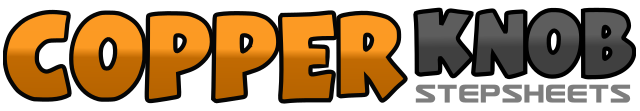 .......Count:64Wall:4Level:Improver.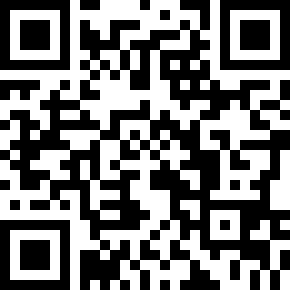 Choreographer:Larry Bass (USA) - October 2014Larry Bass (USA) - October 2014Larry Bass (USA) - October 2014Larry Bass (USA) - October 2014Larry Bass (USA) - October 2014.Music:Grand Daddy Long Legs - Twang and RoundGrand Daddy Long Legs - Twang and RoundGrand Daddy Long Legs - Twang and RoundGrand Daddy Long Legs - Twang and RoundGrand Daddy Long Legs - Twang and Round........1-2Step Right diagonally forward to right; Hold3-4Step Left diagonally forward to left; Hold5-8Step Right back; Step Left beside Right; Step Right forward; Hold1-2Step Left diagonally forward to left; Hold3-4Step Right diagonally forward to right; Hold5-8Step Left back; Step Right beside Left; Step Left forward; Hold1-2Step Right to right; Step Left behind Right3-4Step Right to right; Step Left across Right5-6Rock Right to right; Turn ¼ turn left & recover forward onto Left7-8Step Right forward; Hold1-2Step Left forward; Lock Right behind Left3-4Step Left forward; Step Right forward5-6Lock Left behind Right; Step Right forward7-8Step Left forward; Hold1-2Step Right to right; Flick Left behind Right3-4Step Left to left; Flick Right behind Left5-6Step Right to right; Step Left behind Right7-8Step Right to right. Flick Left behind Right1-2Step Left to left; Flick Right behind Left3-4Step Right to right; Flick Left behind Right5-6Step Left to left. Step Right behind Left7-8Turn ¼ turn left & step Left forward; Hold1-2Step Right forward; Flick Left behind Right3-4Step Left back; Flick Right across Left5-6Step Right forward; Slide Left behind Right7-8Step Right forward; Hold1-2Step Left forward; Pivot ¼ turn right onto Right3-4Step Left across Right; Step Right to right5-6Step Left behind Right; Step Right to right7-8Step Left across Right; Hold